Учебная программа соответствует Европейским СтандартамТРЁХНЕДЕЛЬНАЯ ПРОГРАММА ОБУЧЕНИЯ СУДЕЙПрограмма реализуется с целью оказания поддержки судебной власти в осуществлении судебной реформы с учетом конституционных изменений 2016 года и Стратегии реформирования судоустройства, судопроизводства и смежных правовых институтов на 2015-2020 годы.Уже точно известно, что психологическое тестирование, будет определяется в совокупности результатов: тестов / судейского досье / собеседования.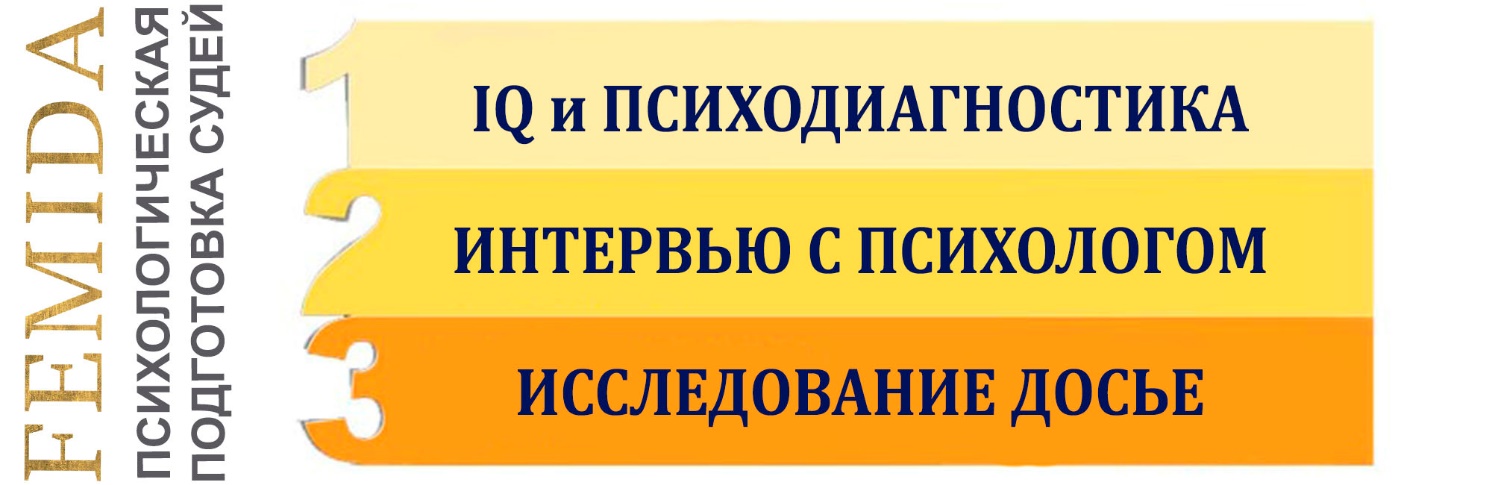 Нужно помнить, что кандидат должен иметь позитивный результат по любому из критериев.В 2017 году мы предлагаем нашим клиентам новый, расширенный формат обучения – участие в трёхнедельной дистанционной online программе по подготовке к успешному прохождению психологических тестов.Мы знакомим наших студентов с тестами, которые им предстоит пройти, а также обеспечиваем удобными условиями для наработки практических навыков на основе реальных психологических рекомендаций (как конкретно отвечать, чтобы набрать максимальное количество баллов).Мы учим профессионалов влиять на процесс и результат, как обязательного аттестационного оценивания в ВККС, так и работы в судебных заседаниях.Вы первыми узнаете адаптированные технологии психологической защиты в кризисных коммуникациях абсолютно конфиденциально!80% - ПРАКТИКИ, 20% - ТЕОРИИ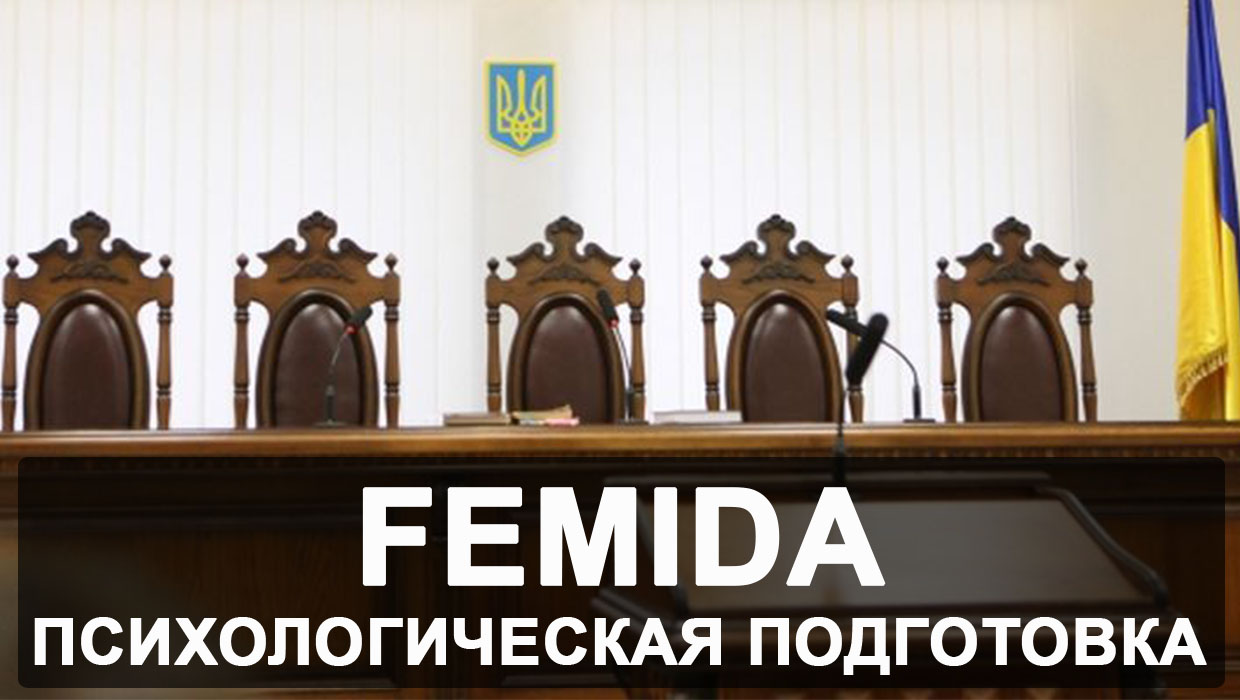 коротко о том, что будет на online курсе:Узнать "подводные камни" психологических тестов, которые будут на ВКК и проверить свои знания и навыки в этой области;Научиться правильно отвечать на тестовые вопросы и задания;Научиться правильно отвечать на провокативные и дискомфортные вопросы психологов и членов комиссии;Убедиться, что данная учебная программа полностью соответствует Европейским Стандартам и идеально подходит для Вас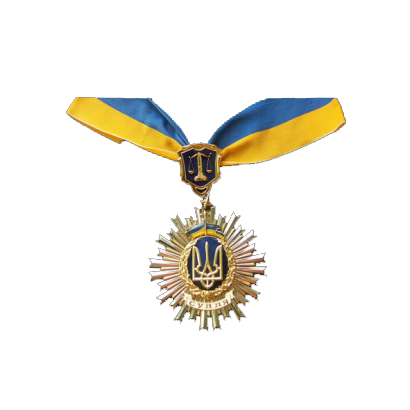 ТЯЖЕЛО В УЧЕНИИ ЛЕГКО В БОЮКак зарегистрироваться и принять участие?!ОРГАНИЗАЦИОННАЯ ИНФОРМАЦИЯ:Взнос за участие в онлайн-тренинге: 5 000 грн.Время проведения мероприятия: 3 недели ** Иногда онлайн обучение длится чуть дольше по причине разной скорости обучения   и различной рабочей нагрузке судей.